Publicado en ciudad de México el 07/06/2019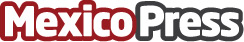 Grupo Gigante: Comprometidos en materia de Salud, Medio Ambiente y Educación La mira de Grupo Gigante está puesta en la sustentabilidad, se estima que para 2020 más del 85 por ciento de su consumo de energía provenga de energías limpias. A lo largo de este tiempo la empresa ha logrado beneficiar a más de 2 millones de personas y mejorar así su calidad de vidaDatos de contacto:..Nota de prensa publicada en: https://www.mexicopress.com.mx/grupo-gigante-comprometidos-en-materia-de Categorías: Comunicación Sociedad Recursos humanos http://www.mexicopress.com.mx